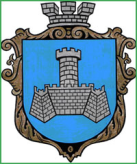 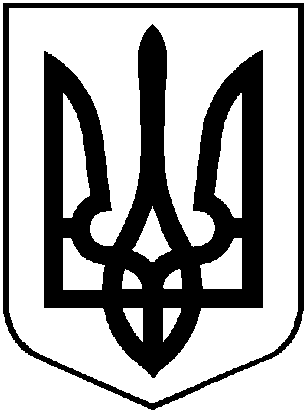 		УКРАЇНА	ВІННИЦЬКОЇ ОБЛАСТІМІСТО ХМІЛЬНИКРОЗПОРЯДЖЕННЯМІСЬКОГО ГОЛОВИвід «27»  травня   2024 р.                                                                 №270 -рПро відзначення Міжнародного дня захисту дітей 	З метою привернення уваги суспільства до проблем дотримання прав дитини та з нагоди відзначення Міжнародного дня захисту дітей у Хмільницькій міській територіальній громаді, керуючись ст. ст. 42, 59 Закону України «Про місцеве самоврядування в Україні»:Утворити та затвердити склад організаційного комітету  з підготовки та відзначення Міжнародного дня захисту дітей у населених пунктах Хмільницької міської територіальної громади (надалі – Оргкомітет), згідно з Додатком 1.Затвердити  План заходів  з підготовки та відзначення Міжнародного дня захисту дітей у населених пунктах Хмільницької міської територіальної громади, згідно з Додатком 2. Затвердити кошторис витрат з підготовки та проведення заходів до Міжнародного дня захисту дітей у населених пунктах Хмільницької міської територіальної громади, згідно з Додатком 3. Контроль за виконанням цього розпорядження покласти на заступника міського голови з питань діяльності виконавчих органів міської ради Сташка А.В., а супровід – на начальника Відділу культури і туризму Хмільницької міської ради Цупринюк Ю.С..Міський голова 							Микола ЮРЧИШИН           С.МАТАША. СТАШКО Ю. ЦУПРИНЮКН. ОЛІХ          Н.БУЛИКОВА 		В.ЗАБАРСЬКИЙ    ДОДАТОК 1	до розпорядження міського головивід 27  травня  2024 р. №270-рСКЛАДорганізаційного комітету з підготовки та відзначення Міжнародного дня захисту дітей у населених пунктах Хмільницької міської територіальної громади МАЛІНОВСЬКА                     староста Порицького старостинського округу Валентина Іванівна                    Хмільницької міської ради		БАДАН                                     староста Кривошиївського старостинського    Дмитро Валентинович              округу Хмільницької міської радиМіський голова 	                                                  Микола ЮРЧИШИН 			     	ДОДАТОК 2	до розпорядження міського головивід 27 травня  2024 р. №270-рПЛАН ЗАХОДІВз підготовки та відзначення  Міжнародного дня захисту дітей у населених пунктах Хмільницької міської територіальної громадиПровести  1 червня   2024 року о 17:00 анімаційно-розважальну програму в міському парку культури і відпочинку ім. Т Г. Шевченка.			ОргкомітетВідділ культури і туризму Хмільницької міської ради, Комунальний заклад «Будинок культури» Хмільницької міської ради,термін: 1  червня  2024 року.Провести тематичні заходи до Міжнародного дня захисту дітей у населених пунктах Хмільницької міської територіальної громади.Організовують виконання:КПНЗ Хмільницька школа мистецтв,Комунальний заклад «Будинок культури» Хмільницької міської ради, Комунальний заклад " Хмільницька публічна бібліотека» Хмільницької міської ради,   		 Комунальний заклад «Історичний музей м. Хмільник»,  Комунальний заклад «Історичний музей імені Василя Порика»  Хмільницької міської ради Управління освіти, молоді і спорту Хмільницької міської ради,Термін: 1 червня  2024 року.Поінформувати жителів громади про заходи до Міжнародного дня захисту дітей у населених пунктах Хмільницької міської територіальної громади   на офіційному вебсайті Хмільницької міської ради, сторінці Хмільницької міської ради в соціальній мережі «Фейсбук», сторінках закладів освіти, культури, бібліотек, музейних закладів, соціальних медіа (сторінки в соціальній мережі «Фейсбук»).Організовують виконання:Відділ інформаційної діяльності та комунікацій із громадськістю міської ради,Відділ культури і туризму Хмільницької міської ради,КПНЗ Хмільницька школа мистецтв,Комунальний заклад «Будинок культури» Хмільницької міської ради,Комунальний заклад " Хмільницька публічна бібліотека» Хмільницької міської ради,   		 Комунальний заклад «Історичний музей м. Хмільник»,  Комунальний заклад «Історичний музей імені Василя Порика»  Хмільницької міської радиТермін: 1 червня  2024 року.Міський голова  		         Микола ЮРЧИШИНДОДАТОК 3	до розпорядження міського головивід 27  травня  2024 р. №270-рКОШТОРИС витрат з підготовки та проведення заходів до Міжнародного дня захисту дітей у населених пунктах Хмільницької міської територіальної громадиМіський голова  		Микола ЮРЧИШИН СТАШКОАндрій Володимирович заступник міського голови з питань діяльності виконавчих органів Хмільницької  міської ради, голова ОргкомітетуМАТАШСергій Петровичкеруючий справами виконавчого комітету міської ради, заступник голови ОргкомітетуЦУПРИНЮКЮлія  СтепанівнаКОЛОМІЙЧУКВалерій Петрович начальник Відділу культури і туризму Хмільницької міської ради, секретар Оргкомітетуначальник відділу цивільного захисту, оборонної роботи та взаємодії з правоохоронними органами Хмільницької  міської ради СТОЛЯР Олег Васильович заступник голови громадської організації "Спілка учасників АТО м. Хмільника та Хмільницького району" /за згодою/ОЛІХВіталій Васильовичначальник Управління освіти, молоді та спорту Хмільницької міської радиКОСЕНКОВасиль Олександровичголова Хмільницької міської організації ветеранів України /за згодою/ЛУЦЕНКОНаталія Вікторівнадиректор Центру дитячої та юнацької творчості МАЗУРНаталія Петрівнаначальник відділу інформаційної діяльності та комунікацій із громадськістю Хмільницької  міської радиМИХАЛЬНЮКМикола Васильовичголова громадської організації "Волонтери Хмільника" /за згодою/ПАЦАНІВСЬКАНаталія МиколаївнаМАЦЕНКО                   Тетяна Миколаївнадиректор Комунального закладу"Історичний музей м. Хмільника"директор Комунального закладу «Історичний музей імені Василя Порика»  Хмільницької міської ради БУГАЙОВАОлена ВасилівнаДОНЧЕНКО               Олександр Васильович директор Комунального закладу «Хмільницька публічна бібліотека»  Хмільницької міської ради  директор Комунального закладу«Будинок культури» Хмільницької міської радиПРОКОПОВИЧОля Дмитрівна начальник загального відділу Хмільницької  міської радиРОМАНЮКВалерій Олександровичначальник Хмільницького районного відділу поліції ГУНП у Вінницькій області /за згодою/ЛИТВИНЕНКОІнна Сергіївна ПУГАЧ Валерій Олександрович начальник Управління житлово-комунального господарства та комунальної власності Хмільницької міської ради в. о. начальника Комунального підприємства «Хмільниккомунсервіс» ТЕНДЕРИСОксана ВолодимирівнаТИМОШЕНКОІрина Ярославівнаначальник організаційного відділу Хмільницької міської радиначальник Управління праці та соціальногозахисту населення Хмільницької міської радиМАТЯШЛюдмила МихайлівнаТИТУЛААндрій ПетровичШКАТЮКТетяна СергіївнаБИЧОКГанна МихайлівнаСУХИЙМикола ОлексійовичОСТАПЧУК                  Світлана Григорівнав.о. директора КПНЗ Хмільницька школа мистецтвстароста Соколівського старостинського округу Хмільницької міської радистароста Великомитницького старостинського округу Хмільницької міської радистароста Лозівського старостинського округуХмільницької міської радистароста Широкогребельського старостинського округу Хмільницької міської радистароста Кожухівського старостинського округу Хмільницької міської ради№з/пНазва видатківКПКВМБКЕКВК-тьЦіна,(грн)Сума, (грн)1.Настільні ігри 1014082228235220,007 700,002.Дитячі канцелярські набори 1014082228250100,005 000,003.Іграшки пластикові в асортименті 1014082228212540,005 000,00РАЗОМ:РАЗОМ:17 700,0017 700,0017 700,0017 700,0017 700,00